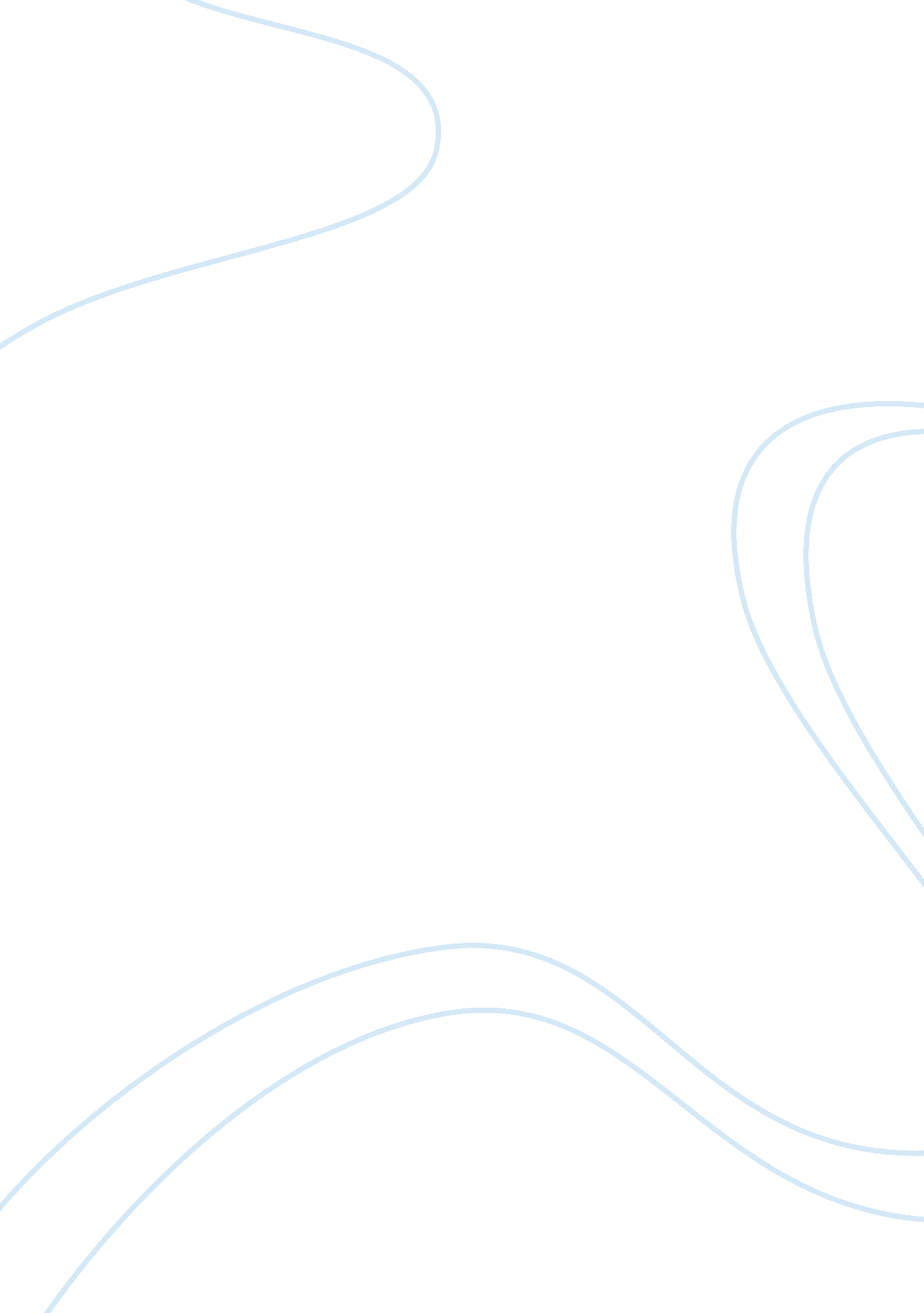 ApplicationBusiness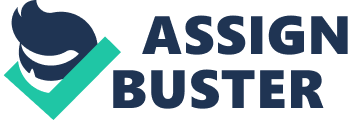 College Admission Application Money is probably the one thing that I have always wanted to learn how to handle best. This is because my father has been a businessperson ever since I was young and I have always admired what he does. It intrigued me how my father could buy land, put up apartments, sell them, and invest the money in the stock market. Somehow, it has always interested me how people analyze situations and detect ways of creating value from things that others would have been taken for granted. This has inspired me to study business (Wankel 34). 
According to me, good education is transformational and after considering the direction of my chosen career in business, I knew that the United States was the perfect place to pursue my undergraduate studies. I admire the United States because it is a hub of education that is seasoned with the most experienced and exposed faculty and the latest technology. I admire the rigor of the United States curriculum and its practicability in different aspects of learning. I am sure that studying in the United States is joining the winning team because the United States curriculum ranks high internationally. Getting a vacancy to study in the United States will be a dream comes true for me (Wankel 34). 
My father trained in Engineering and it is amazing how he has made to build such as a successful construction firm here in Venezuela. It is even more amazing when I realize that up to 65% of the company’s business operations are not related to engineering. This is the other reason that is inspiring me to study business in the United States. I reckon that specialized business expertise can help take my father’s business to the next level of success. I believe that if we combined my business training with my father’s experience in business, we will surmount most of the difficulties that hider the growth of the company (Wankel 35). 
Studying business in the United States will give me a chance to attend attachment and internship in the nation’s companies, and domesticate some of their best practices and bring them to Venezuela. I will also take the opportunity to articulate our way of doing business through academic activities such as research in order to share the desirable elements of Venezuelan way of doing business. This will be a good way for me to benchmark with the companies in the United States and learn how to do business differently. Benchmarking has become an element of successful businesses all over the world (Wankel 35). 
In conclusion, my interest in studying business is something that I have had since my childhood inspired by my father. I intend to use the knowledge I will get from my business training in helping my father run his construction company. United States is my preferred destination from where to take my undergraduate studies. This confidence draws from my lifelong-held dream of studying in the United States and the knowledge of the high quality education offered in the United States. 
Works Cited 
Wankel, Charles. The cutting edge of international management education. Greenwhich, Conn: Information Age Pub., 2004. Print. 